Quotation for container house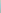 advantagethe advantage of our company and collapsible container frame/house is as followsmodular house manufacture with CE and ISO certificate, with professional QC and after sale team to ensure the qualityall bolt connection,take less space in containerprofessional pacakge:steel pallet +plastic film(most of the supplier will load the materials of modular house pieces by pieces in container,it is hard to get damaged during shipping)competitive price with good quality:we lower the price without lower the quality to give distributor more profit to do bigger business togethergalvanized frame+powder coating,hard to get rusted.wall and roof with 50mm insulationtriangle roof design,better for big rain and snow areaall bolt connection to smaller parts,don’t need crane for installationNoitemspecificationpicturequantity loaded in containerunit price1container frame ADITR18-FSize:W3010*L5940*H2810mm2.2mm galvanized frame+powder coating for top and bottom main frame 2.3mm galvanizedframe+powder coating for post 14pcs 80*40 galvanized tube steel for bottom secondary beamgalvanized tube steel for top secondary beamWithout top and bottom panel Without wall,roof,window,door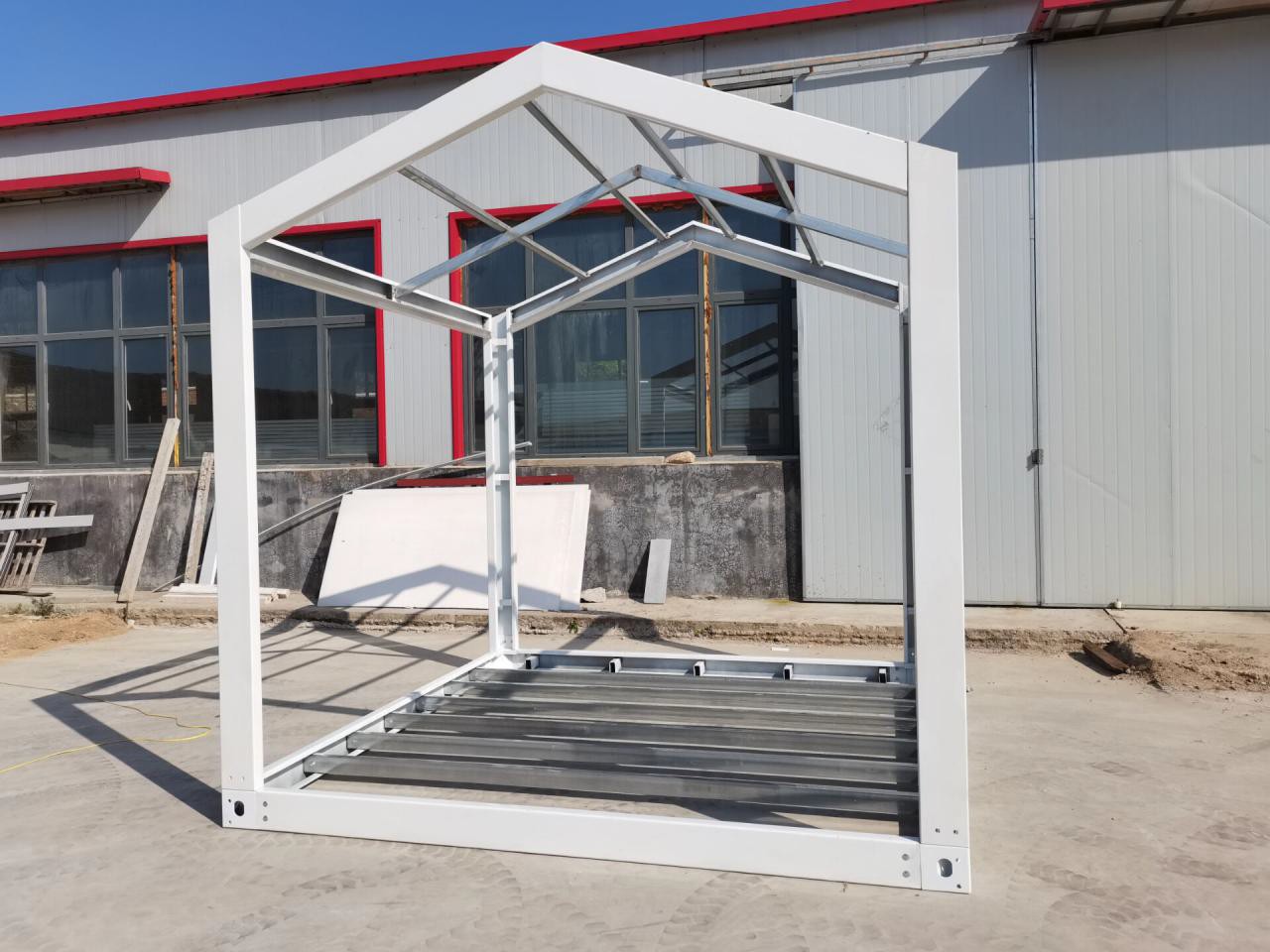 1*20ft container can load 25 units,1*40HC container can load 50 unitsUSD 1,200/UNIT EXW2ADITR18-1Size:W3010*L5940*H2810mm50mm sandwich panel for wall colorbond steel sheet for roof 50mm eps sandwich panel for ceilingtwo single glazed pvc sliding windowone steel security door 16mm reinforced mgo board for floorwithout electricity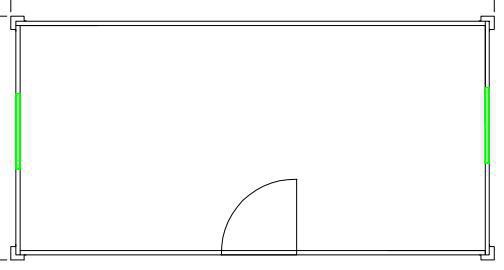 1*20ft container can load 5 units,1*40HC container can load 12 unitsUSD 2,631/UNIT EXW1.6mm pvc floor tile plus USD 100/set3ADITR18-2Size:W3010*L5940*H2810mm50mm sandwich panel for wall colorbond steel sheet for roof 50mm eps sandwich panel for ceilingSteel security doorSliding window single glazed Wash basin,toilet,shower without electricity with plumbing16mm reinforced MGOboard+1.6mm pvc floor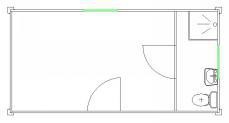 1*20ft container can load 4 units,1*40HC container can load 10 unitsUSD 3,754/UNIT EXW4ADITR18-3Size:W3010*L5940*H2810mm50mm sandwich panel for wall colorbond steel sheet for roof 50mm eps sandwich panel for ceilingSteel security doorSliding window single glazed Wash basin,toilet,shower with kitchen bottom cabinet,stainless steel countertop,basin,faucet without electricity with plumbing16mm reinforced MGO board+1.6mm pvc floor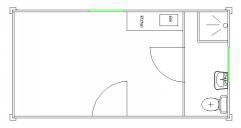 1*20ft container can load 4 units,1*40HC container can load 9 unitsUSD 4,062/UNIT EXWremarkremarkremarkremarkremarkremarkpayment terms:50% deposit by T/T,50% balance before shipmentpayment terms:50% deposit by T/T,50% balance before shipmentpayment terms:50% deposit by T/T,50% balance before shipmentpayment terms:50% deposit by T/T,50% balance before shipmentpayment terms:50% deposit by T/T,50% balance before shipmentpayment terms:50% deposit by T/T,50% balance before shipmentvalid time:in 7 daysvalid time:in 7 daysvalid time:in 7 daysvalid time:in 7 daysvalid time:in 7 daysvalid time:in 7 dayslead time:30-40 dayslead time:30-40 dayslead time:30-40 dayslead time:30-40 dayslead time:30-40 dayslead time:30-40 daysthe quotation is EXW price,fob charges for 1*20ft container is USD 800,the quotation is EXW price,fob charges for 1*20ft container is USD 800,the quotation is EXW price,fob charges for 1*20ft container is USD 800,the quotation is EXW price,fob charges for 1*20ft container is USD 800,the quotation is EXW price,fob charges for 1*20ft container is USD 800,the quotation is EXW price,fob charges for 1*20ft container is USD 800,fob charges for 1*40HC container is USD 1,000fob charges for 1*40HC container is USD 1,000fob charges for 1*40HC container is USD 1,000fob charges for 1*40HC container is USD 1,000fob charges for 1*40HC container is USD 1,000fob charges for 1*40HC container is USD 1,000material list for triangle roof container housematerial list for triangle roof container housematerial list for triangle roof container housematerial list for triangle roof container housematerial list for triangle roof container housematerial list for triangle roof container houseProject name:Project name:Project name:Project No.:Project No.:Project No.:Specification:W3010*L5940*H2810mmArea:18.0m2NOITEMITEMSPECIFICATIONSPECIFICATIONUNITQUANTI TYPICTURE1frametop main beamtop main beam2.2mm thickness galvanized steel frame+powder coatingSET1.0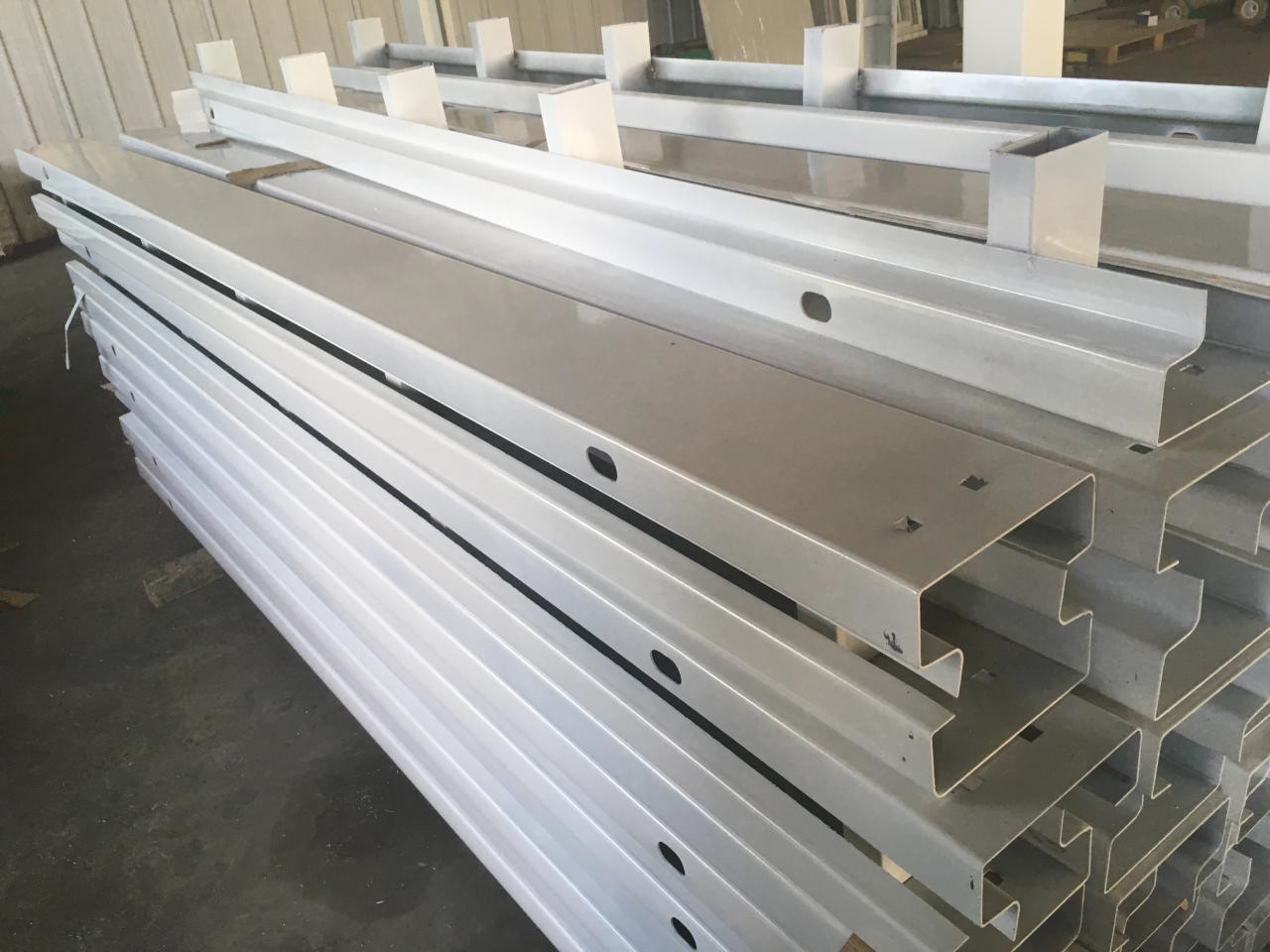 2framebottom main beambottom main beam2.2mm thickness galvanized steel frame+powder coatingSET1.03framepostpost2.3mm thickness galvanized steel frame+powder coatingSET1.0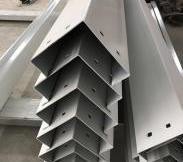 4frametop and bottom secondary beamtop and bottom secondary beamgalvanized tube steelSET1.0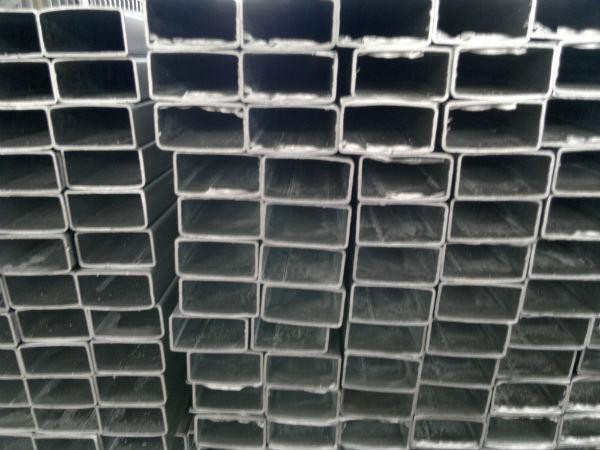 4framelifting pointlifting point3.75mm steel+powder coatingSET1.0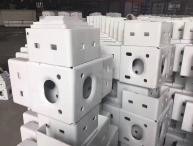 5frameboltboltSET1.0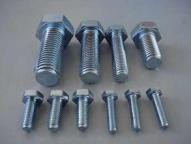 6floor boardmgo boardmgo board16mm thickness reinforcedSET1.0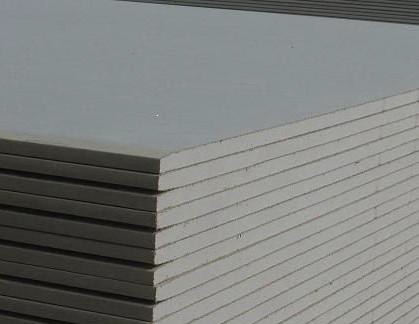 7inside decorationwith floor skirting,corner decorationwith floor skirting,corner decorationwith floor skirting,corner decorationSET1.0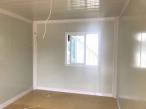 8top panel0.4mm colorbond steel sheet for roof+50mm eps sandwich panel for ceiling0.4mm colorbond steel sheet for roof+50mm eps sandwich panel for ceiling0.4mm colorbond steel sheet for roof+50mm eps sandwich panel for ceilingSET1.09wall panelsandwich panelsandwich panel50mm thickness eps sandwich panel double skin 0.4mm 10kg/m3SET1.0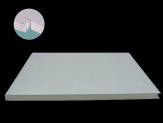 10doorsteel dooreach unit with one set size 930*2030mm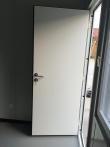 11windowpvc sliding window single glazedeach unit with two set size 930*1200mm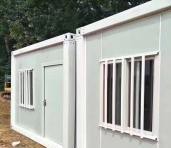 12surface floor tile1.6mm pvc floorset1.0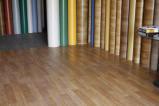 13bathroom partitionsandwich panel+one door+extra corner decorationset1.014shower headsimple typeset1.0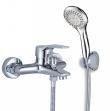 15shower pan900*900 mmset1.0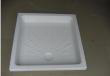 16toiletceremic seat toiletuniversal standardset1.0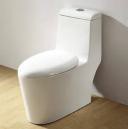 17wash basinwith faucet etc accessoriesuniversal standardset1.0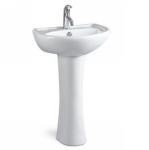 18kitchenwith bottom cupboard,st ainlesssteel countertopuniversal standardset1.0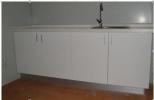 19plumbingpvc,ppr pipe,elbw etcinside the houseset1.0020TOTALTOTALEXWEXWEXWEXWUS$3,962US$3,962